Комментарий к проведению мероприятия – игра «ПОЛЕ ЧУДЕС»Это мероприятие - игра «Поле чудес»  в моём классе стало уже традиционным и одним из самых любимых.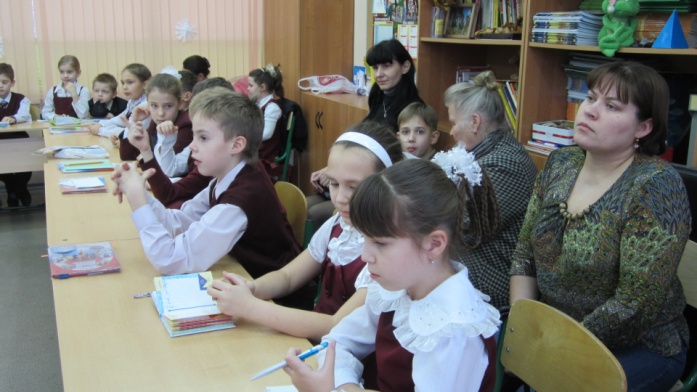 Я  провожу его как внеклассное мероприятие, приглашаю родителей. Получается весёлый, познавательный  праздник для родителей и детей с подарками и призами, который позволяет сплотить не только детский коллектив, но и их родителей.Игра проводится по тем же правилам, как на 1 канале телепрограмм, с небольшим изменением, добавляются вопросы для зрителей.  По жеребьёвке выбираются 3 тройки игроков. Заранее приобретаем призы для победителей. утешительные призы, приз для победителя – финалиста и супер – игры, а так же для  зрителей, правильно ответивших на дополнительные вопросы. Ученики и родители заранее готовят номера художественной самодеятельности: танец, песню, стихотворение, мини – сценку, фокусы и т.д., которые они демонстрируют во время игры. 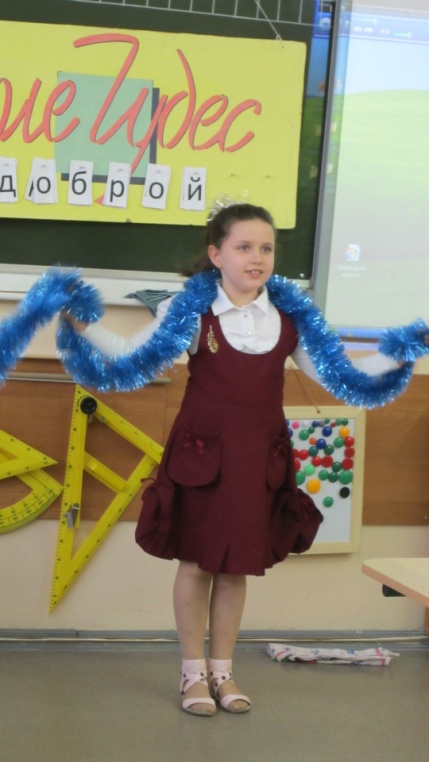 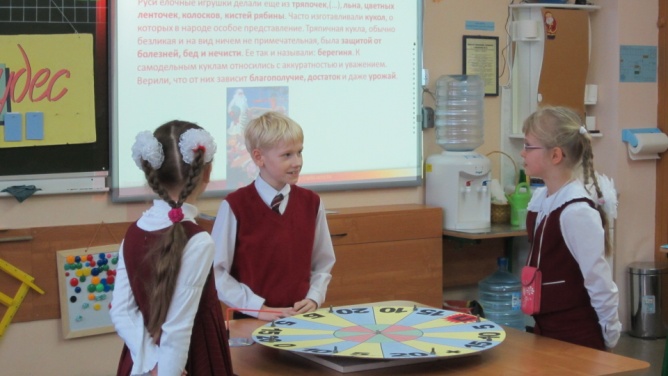        Такое мероприятие можно провести по любой теме и как итоговое занятие по разделу учебного предмета.   Я предлагаю вам 2 презентации игры «Поле чудес» : «Весенние православные праздники» и «Рождество» . Игра «Поле чудес» на тему: «Весенние православные праздники: Масленица и Пасха». 
Предварительная работа – беседы о весенних православных праздниках на уроках «Основы православной культуры».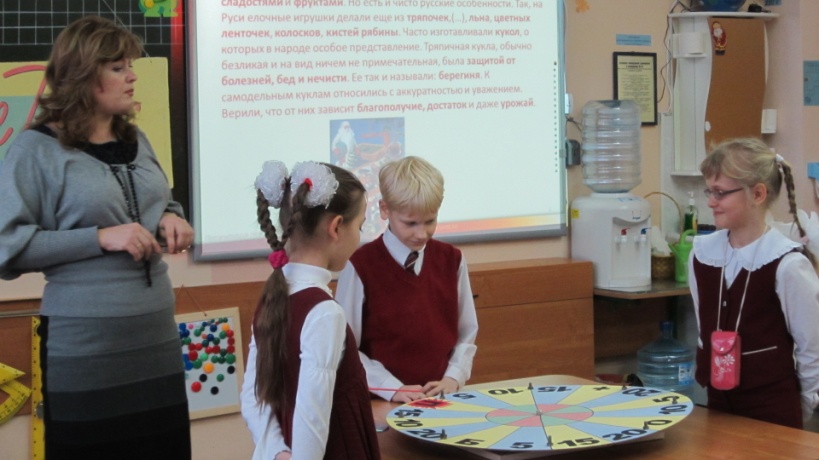 Оборудование: барабан, стрелка, карточки с буквами, пустые карточки, вывеска «Поле чудес»Вопросы для игроков и зрителей (ответы): Как называется первый день Масленицы?  (Встреча)  Как называется второй день Масленицы?   (заигрыш)Как называется третий день Масленицы?   (лакомка)Как называется четвёртый день Масленицы?   (разгуляй)Куда вывозят соломенную куклу во время праздника «Проводы Масленицы»?                (за околицу) В праздник Пасхи люди окрашивают куриное яйцо в разные цвета, что символизирует ярко- жёлтый цвет? Солнца)В праздник Пасхи люди окрашивают куриное яйцо в разные цвета, что символизирует зелёный  цвет?  (весны)В праздник Пасхи люди окрашивают куриное яйцо в разные цвета, что символизирует красный цвет? (крови)Люди уносят свечи с благодатным огнём домой, потому что  они приносят? (счастье)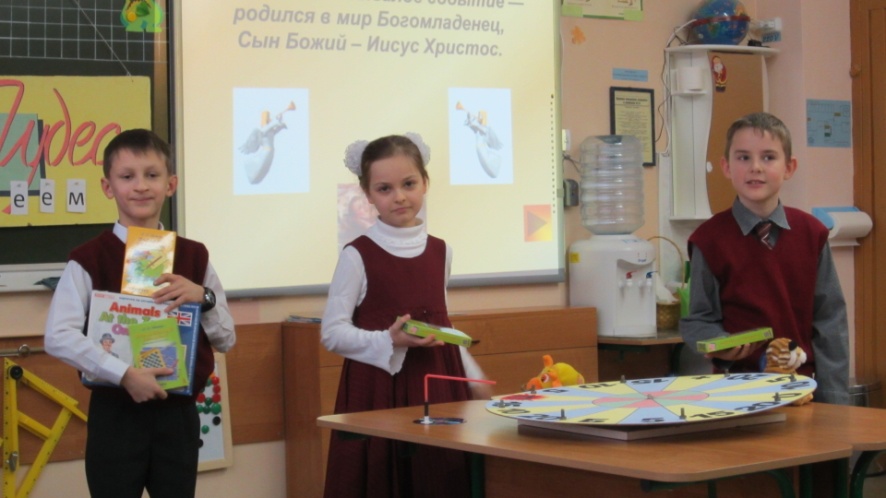 